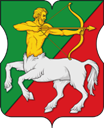 СОВЕТ  ДЕПУТАТОВМУНИЦИПАЛЬНОГО  ОКРУГА  БУТЫРСКИЙР Е Ш Е Н И Е20.10.2020 № 01-04/12-7                                                                                                                                                                                                                                                                                                                                                                                                                             О внесении дополнения в решениеСовета депутатов муниципальногоокруга Бутырскийот 22.10.2019 № 01-04/15-4     В соответствии со статьей 12 Закона города Москвы от 6 ноября 2002 года № 56 «Об организации местного самоуправления в городе Москве», Уставом муниципального округа Бутырский, Порядком установления местных праздников          и организации местных праздничных и иных зрелищных мероприятий                                     в муниципальном округе Бутырский, утвержденным решением Совета депутатов муниципального округа Бутырский от 27 марта 2014 года № 01-01-4/4,                  принимая во внимание сложившуюся эпидемиологическую ситуацию,                         Совет депутатов муниципального округа Бутырский решил:     1. Внести в решение Совета депутатов муниципального округа Бутырский    от 22.10.2019 № 01-04/15-4 «О плане местных праздничных, военно-патриотических и иных зрелищных мероприятий на территории муниципального округа Бутырский на 2020 год»:     - приобретение  билетов  на  представления,  посвященные  встрече                                         и празднованию Нового 2021 года;     -  приобретение сувенирной продукции.     2.  Направить на реализацию п.1 настоящего решения средства раздела 8 Бюджета муниципального округа Бутырский на 2020 год.     3. Контроль за выполнением настоящего решения возложить на председателя Постоянной комиссии Совета депутатов муниципального округа Бутырский                  по культурно-массовой работе Совета депутатов Спесивцева В.В. Глава муниципального округа Бутырский                                       А.П. Осипенко